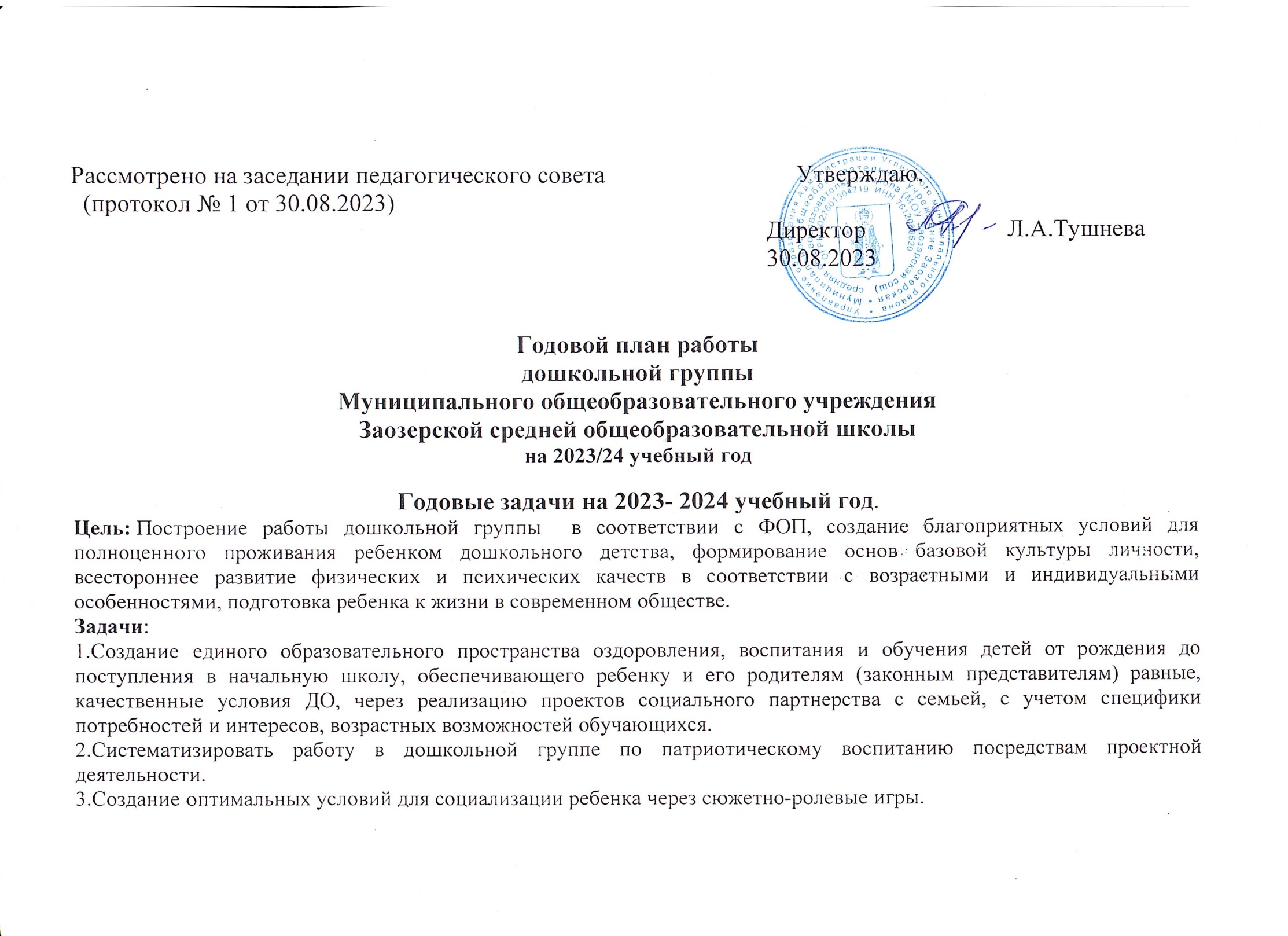 ВОСПИТАТЕЛЬНО-ОБРАЗОВАТЕЛЬНАЯ ДЕЯТЕЛЬНОСТЬ1.1. Работа с воспитанниками1.1.1. Мероприятия по реализации основной образовательной программы дошкольного образования и оздоровлению воспитанников1.1.2. Праздники1.1.3. Выставки и конкурсы                  1.2. Работа с семьями воспитанников1.2.1. Общие мероприятия1.2.2. Родительские собранияАДМИНИСТРАТИВНАЯ И МЕТОДИЧЕСКАЯ ДЕЯТЕЛЬНОСТЬ2.1. Методическая работа2.1.1. Организационная деятельность2.1.2. Консультации для педагогических работников2.1.3. Семинары для педагогических работниковСамообразование педагогов.2.1.4. План педагогических советовОрганизационно-педагогическая работа. 2.2. Нормотворчество2.2.1. Разработка локальных и распорядительных актов2.2.2. Обновление локальных и распорядительных актов                  2.3. Работа с кадрами2.3.1. Повышение квалификации педагогических работников2.3. Контроль и оценка деятельности2.3.1. Внутренний контроль2.3.2. Внутренняя система оценки качества образованияМероприятиеСрокОтветственныйВоспитательная работаВоспитательная работаВоспитательная работаОрганизация сетевого взаимодействия по вопросам воспитательной работы с воспитанникамиОктябрьВоспитателиСистематизировать работу по  нравственно-духовному и патриотическому воспитаниюВ течение годаВоспитателиОбразовательная работаОбразовательная работаОбразовательная работаРазработка плана совместной работы дошкольной группы и начальной школы в соответствии с введением нового ФГОС НОО, ФОП ДОСентябрьВоспитатели,  учителя начальных классов.Пополнение РППС дидактическими и наглядными материалами для создания насыщенной образовательной средыВ течение годаВоспитателиВнедрение в работу воспитателей методов воспитательной работы по профилактике  безопасности терроризма и экстремизма.Октябрь–декабрьВоспитателиОбеспечение условий для индивидуализации развития ребенка, его личности, мотивации и способностейВ течение годаВоспитателиОздоровительная работаОздоровительная работаОздоровительная работаУтренняя гимнастика, гимнастика после снаЕжедневно Воспитатели Подвижные, спортивные игрыЕжедневно Воспитатели Физкультурные досуги, развлечения 1 раз в месяц Воспитатели Спортивные праздники 2 раза в годВоспитатели Дни здоровья1 раз в кварталВоспитатели Зрительная, пальчиковая, дыхательная гимнастикаЕжедневно Воспитатели Динамические паузы, физкультминуткиЕжедневно Воспитатели Элементы точечного массажаНе реже 1 раза в неделюВоспитатели Формирование перечня  закаливающих процедур на летний период.Май Воспитатели Оформление плана летней оздоровительной работы с воспитанникамиМайВоспитателиНаименованиеСрокОтветственныйДень знанийСентябрьВоспитателиПраздник осениСентябрьВоспитателиДень дошкольного работникаСентябрьВоспитателиДень народного единстваНоябрьВоспитателиДень матери Ноябрь Воспитатели Новый год и РождествоДекабрьВоспитателиДень защитника ОтечестваФевральВоспитателиМасленица Март Воспитатели Международный женский деньМартВоспитателиДень ПобедыМай Воспитатели ВыпускнойМайВоспитатели  НаименованиеСрокОтветственныйВыставка поделок «Осенние фантазии»СентябрьВоспитателиВыставка рисунков «Мое село»Октябрь ВоспитателиКонкурс «Зимнее кружево»Декабрь Воспитатели Выставка рисунков «Защитники Родины»ФевральВоспитателиВыставка рисунков «Мамочка милая, мама моя»Март Воспитатели Конкурс поделок, рисунков  «Путешествие в Космос»АпрельВоспитателиКонкурс рисунков «Мы помним, мы гордимся!»МайВоспитателиТематические выставкиВ течение годаВоспитатели МероприятиеСрокОтветственныйОформление и обновление информационных уголков и стендов для родителейВ течение годаВоспитателиАнкетирование родителей«Дошкольная группа глазами родителей»,«Какой вы родитель?»«Определение готовности ребёнка к школе»«Введение ФОП ДО в дошкольной группе»«Удовлетворенность родителей качеством пребывания ребенка в дошкольной группе».СентябрьНоябрь Январь Апрель Май ВоспитателиДни открытых дверейАпрельВоспитателиКонсультации, рекомендации, памятки, индивидуальные беседыВ течение годаВоспитатели СрокиТематикаОтветственныеI. Общие родительские собранияI. Общие родительские собранияI. Общие родительские собранияОктябрь Переход дошкольной группы на ФОП ДО.Основные направления воспитательно-образовательной деятельности и работы дошкольной группы  в 2023/2024 учебном годуДиректор, воспитателиАпрельИтоги работы дошкольной группы в 20223/2024 учебном году, организация работы в летний оздоровительный период. «Хочу всё знать!» - родителям о способах мотивации познавательной активности дошкольников» Директор, воспитателиМероприятиеСрокОтветственныйСоставление режима дня групп Май, августВоспитателиПополнение групповой комнаты методическими и практическими материаламиВ течение года ВоспитателиСоставление диагностических карт (Мониторинг)Сентябрь-октябрь, апрель-май ВоспитателиОбеспечение методического сопровождения педагогов в работе по нравственно-патриотическому воспитаниюВ течение года Заместитель директора по УВРТемаСрокОтветственныйОбзор новых публикаций и периодики по вопросам дошкольного образованияЕжемесячно  Заместитель директора по УВРТребования к развивающей предметно-пространственной средеСентябрь  Заместитель директора по УВРФормы и методы работы при реализации воспитательно-образовательной деятельности при помощи дистанционных технологийОктябрь Заместитель директора по УВРПрофилактика простудных заболеваний у детей в осенний и зимний периодНоябрьМедицинский работник Организация профилактической, оздоровительной и образовательной деятельности с детьми летомМайДиректорТемаСрокОтветственныйИндивидуализация развивающей предметно-пространственной среды в дошкольной группе  как эффективное условие полноценного развития личности ребенкаНоябрьЗаместитель директора по УВРФизкультурно-оздоровительный климат в семьеМарт Воспитатели №Ф.И.О. педагога, должностьТема по самообразованию1Боталова Н.Г., воспитатель  «Развитие связной речи у детей через использование элементов мнемотехники»СодержаниеСрокиОтветственныйПедсовет №1 - Установочный. 1. Подведение итогов, анализ работы в летний оздоровительный период.                      2. Обсуждение и утверждение ОП в соответствии с ФОП  ДО.3. Обсуждение основных приоритетов годового учебного плана на 2023 – 2024 уч.год и расписания непосредственно образовательной и совместной  деятельности педагога с детьми.                                              Август директорПедсовет №2 «Использование проектного метода в нравственно- патриотическом воспитании дошкольников 1.Отчет воспитателя  по проектной деятельности.2.Педагогическая импровизация «Кто хочет стать знатоком проектного метода?                                                                                                                                                                    Ноябрь Заместитель директора по УВР, воспитателиПедсовет №3 «Сюжетно-ролевая игра как условие успешной социализации ребенка дошкольника»                                                          1. Вступительное слово «Современная практика организации социализации дошкольников».  2. «Условия организации сюжетно ролевой игры в дошкольной группе  на современном этапе».Март Заместитель директора по УВР, воспитателиПедсовет №4 – Итоговый1.О выполнении годовых задач на 2023-2024 учебный год.2. Анализ мониторинга достижения детьми результатов освоения программного материала  за  2023- 2024 учебный год.3. «О наших успехах»- отчет воспитателей группы о проделанной работе за год.Май Заместитель директора по УВР, воспитателиНаименование документаСрокОтветственныйИнструкции по охране трудаНоябрь–декабрьОтветственный за охрану трудаНаименование документаСрокОтветственныйПрограмма производственного контроляСентябрьЗавхозПоложение о поощрении воспитанниковОктябрьВоспитателиПоложение об оплате трудаНоябрьДиректорРежим занятий воспитанниковДекабрьВоспитателиФ. И. О. работникаДолжностьДата прохожденияНаименование курсаБоталова Н.Г. ВоспитательФевраль, 2024 годВнедрение ФОП дошкольного образованияОбъект контроляВид контроляФормы и методы контроляСрокОтветственныеСостояние условий для формирования основ патриотического развития дошкольниковФронтальныйПосещение группы и учебных помещенийСентябрь Заместитель директора по УВРАдаптация воспитанников в дошкольной группеОперативныйНаблюдениеСентябрьЗаместитель директора по УВРСанитарное состояние помещений группыОперативныйНаблюдениеЕжемесячноЗавхозСоблюдение требований к прогулкеОперативныйНаблюдениеЕжемесячно ДиректорПланирование воспитательно-образовательной работы с детьмиОперативныйАнализ документацииЕжемесячно Заместитель директора по УВРОценка эффективности работы «Состояние работы по гражданско- патриотическому  и духовно-нравственному воспитанию дошкольников »ТематическийПедагогический советНоябрь  Заместитель директора по УВРСостояние документации  воспитателей .Проведение родительских собранийОперативныйАнализ документации, наблюдениеОктябрь, февраль ДиректорСоблюдение режима дня воспитанниковОперативныйАнализ документации, посещение группы, наблюдениеЕжемесячно ДиректорОрганизация предметно-развивающей средыОперативныйПосещение группы, наблюдениеФевраль Заместитель директора по УВР«Организация и эффективность работы». «Социализация дошкольников в условиях сюжетно-ролевой игрыТематическийПосещение группы, наблюдениеМарт Заместитель директора по УВРУровень подготовки детей к школе. Анализ образовательной деятельности за учебный годИтоговыйАнализ документацииМай Заместитель директора по УВРНаправлениеСрокОтветственныйАнализ качества организации предметно-развивающей средыАвгуст Заместитель директора по УВРМониторинг качества воспитательной работы в группах с учетом требований ФГОС дошкольного образованияЕжемесячно Заместитель директора по УВРОценка динамики показателей здоровья воспитанников (общего показателя здоровья, показателей заболеваемости органов зрения и опорно-двигательного аппарата, травматизма)Раз в кварталМедработник Заозерского ФАПаАнализ информационно-технического обеспечения воспитательного и образовательного процессаНоябрь, февраль, май ДиректорМониторинг выполнения муниципального заданияСентябрь, декабрь, май ДиректорАнализ своевременного размещения информации на сайте дошкольной группыВ течение годаДиректор